جامعة المنارةكلية: الصيدلةاسم المقرر: الكيمياء الحيوية2رقم الجلسة (9)عنوان الجلسةمناقشةحالات سريرية Discussing clinical cases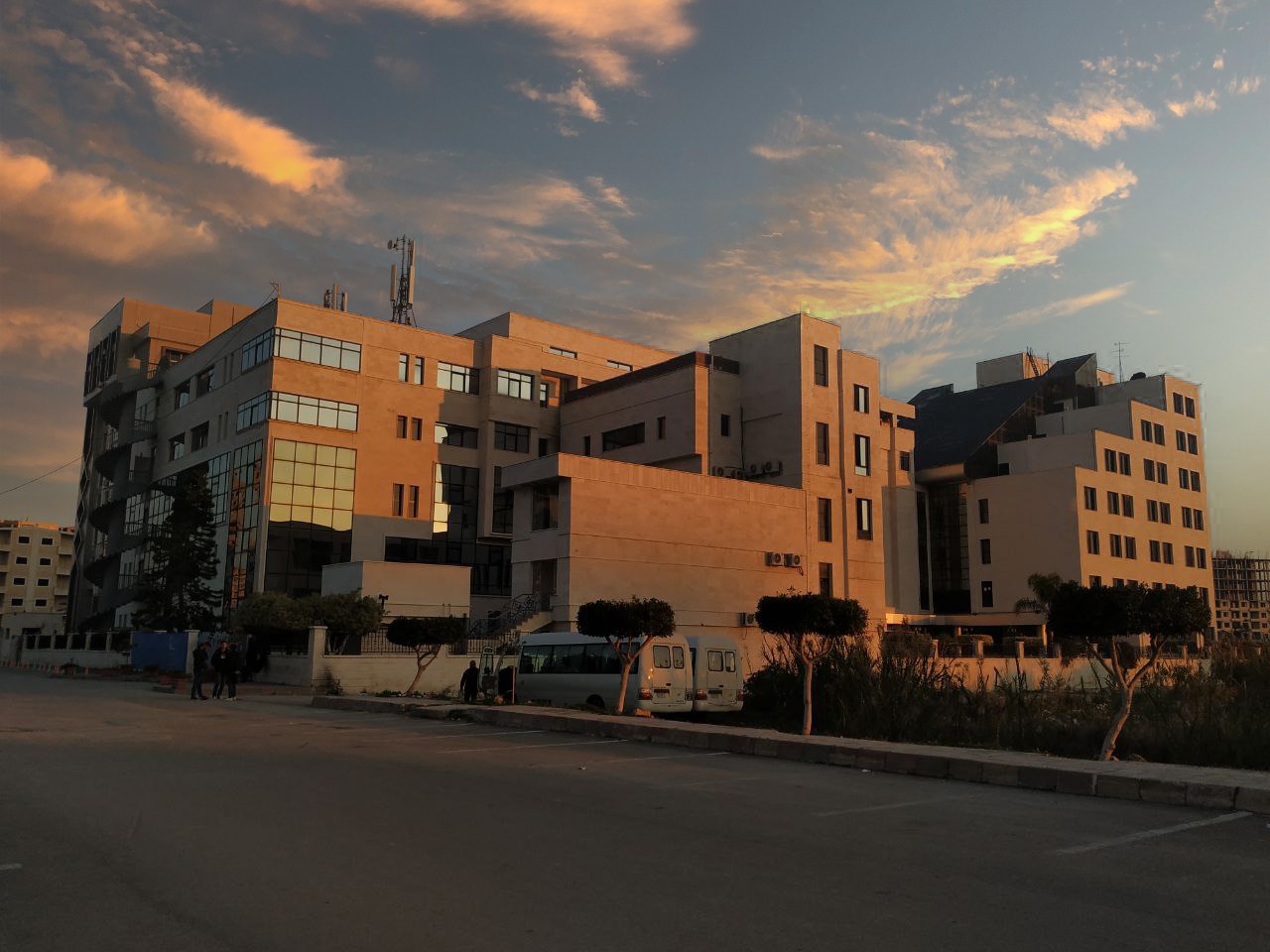 الفصل الدراسي الثاني                                                                                                                                                     العام الدراسي2022-2023جدول المحتوياتالغاية من الجلسة:مناقشة بعض الحالات السريرية والتدريب على قراءة النتائج وتفسيرها.الحالة الأولى:مريض عمره 34 سنة يعاني من ألم في المراق الأيمن العلوي وتعب عام مع يرقان خفيف، ولديه سوابق تعاطي المخدرات وريدياً، الموجودات المخبرية لديه موضحة في الجدول التالي، ناقش التحاليل وأعطي تشخيصاً للحالة المرضية.الحالة الثانية:مريضة عمرها 28 سنة تعاني من شحوب ودوخة واصفرار. أجرت تحليل دم وكانت لديها النتائج التالية، ناقش التحاليل وأعطي تشخيصاً للحالة المرضية.الحالة الثالثة:مريض عمره 67 سنة، يكثر من شرب الكحوليات، لاحظت زوجته اصفراراً في عينيه منذ 4 أسابيع لكنه لم يراجع الطبيب لأنه لم يشعر بأي أعراض أو ألم بطني. راجع الطبيب مؤخراً لأن بوله أصبح غامقاً وزادت شدة اليرقان. الموجودات المخبرية لديه موضحة في الجدول التالي، ناقش التحاليل وأعطي تشخيصاً للحالة المرضية.الحالة الرابعة: الموجودات المخبرية موضحة في الجدول التالي، ناقش التحاليل وأعطي تشخيصاً للحالة المرضية.الحالة الخامسة:الموجودات المخبرية موضحة في الجدول التالي، ناقش التحاليل وأعطي تشخيصاً للحالة المرضية.الحالة السادسة:الموجودات المخبرية موضحة في الجدول التالي، ناقش التحاليل وأعطي تشخيصاً للحالة المرضية.الحالة السابعة:الموجودات المخبرية موضحة في الجدول التالي، ناقش التحاليل وأعطي تشخيصاً للحالة المرضية.الحالة الثامنة:الموجودات المخبرية موضحة في الجدول التالي، ناقش التحاليل وأعطي تشخيصاً للحالة المرضية.الحالة التاسعة:الموجودات المخبرية موضحة في الجدول التالي، ناقش التحاليل وأعطي تشخيصاً للحالة المرضية.الحالةالعاشرة:الموجودات المخبرية موضحة في الجدول التالي، ناقش التحاليل وأعطي تشخيصاً للحالة المرضية.العنوانرقم الصفحةالغاية من الجلسة 3الحالة الأولى والثانية3الحالة الثالثة والرابعة4الحالة الخامسة والسادسة5الحالة السابعة والثامنة6الحالة التاسعة والعاشرة7Unconjugated bilirubin2.5mg/dlConjugated bilirubin0.7mg/dlUric acid3mg/dlALT3100U/LAST2800U/LGT860U/LUnconjugated bilirubin2.7mg/dlConjugated bilirubin0.7mg/dlUric acid9mg/dlALT46U/LAST38U/LGT45U/LUnconjugated bilirubin0.7mg/dlConjugated bilirubin2.5mg/dlUric acid6mg/dlALT58U/LAST60U/LGT169U/LJaundiceUnconjugated bilirubinConjugated bilirubinALPN / ASTALTJaundiceAnemiaUnconjugated bilirubinConjugated bilirubinNALPNGTNJaundiceUnconjugated bilirubinConjugated bilirubinALPASTALTGTRight upper quarter painFeverJaundice, Dark urineALTASTALPRight upper quarter painFeverJaundice, Dark urineALTASTGTALPN / Epigastric pain radiating to the backFeverBilirubinNAmylaseLipaseALPNRight upper quarter painFeverLeukocytosisBilirubinAmylaseLipaseALP